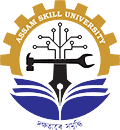 ASSAM SKILL UNIVERSITYAPPLICATION FORMAT FOR NON- TEACHING POST(Direct Recruitment)Name of Candidate (in BLOCK letter): 	Father’s Name: 	Mother’s Name: 	Date of Birth (dd/mm/yyyy):	(Attested copy of 10th standard Certificate to be enclosed as a proof of the age)Nationality:	Caste (General/SC/ST) 	Sex:	Married/Unmarried: 	Age as on 01.01.2023-Address:Correspondence Address:	(b) Permanent Address:Contact No.		Contact No. 	Academic/Professional Qualifications:(Attested copies of Marks Sheets and certificates from the H.S.L.C. onwards)NET/SLET/GATE etc. (Applicable for only Assistant Librarian Post. Please enclose photocopies of documents, as appropriate):Details of past services (please start from the recent employment record, keep adding this (9) section as per requirement. Also required to enclose supporting documents):Names of two referees not related to the applicant:Name:	Name:Dept./ Designation:	Dept./ Designation:Address:	Address:PIN:	PIN:Contact No.:	Contact No.:Email id:	Email id:Any additional information that the candidate may wish to provide (may attach a separate sheet if necessary)……………………………………………………………………………………………….……………………………………………………………………………………………….……………………………………………………………………………………………….Declaration:I hereby declare that I have carefully read and understood the instructions and regulations referred here in and that all the statements made in this application are true and complete to the best of my knowledge and belief. I understand that the competent authority can take appropriate action against me in case any of the information is found to be incorrect at any stage.Signature of the applicant:……………………………….Date:………………………..	Name in full:…………………………………………….Place:……………………….	Designation/Department:………………………………Address:…………………………………………………………………………………………………………….LIST OF ENCLOSURESDetails of certificates and other necessary documents list as per serial number of the formSignature of the applicant:…………………………….Date:NO OBJECTION CERTIFICATEThis is to certify that ____________________________ (Name of the institution/ organization) has no objection if Prof./ Dr./Shri./ Ms. …………………………………….Designation………………………… Department/ Center………………………….. of this institution/ organization applies for the position of _______________________ (Name of the Post applied for) in Assam Skill University, Mangaldoi, Darrang.Head of the Institution/ organization:Signature & seal :Date: ADVERTISEMENT NO. & DATE:                                                                                                       POST NO.: NAME OF THE POST APPLIED FOR: Examination PassedBoard/ UniversityYear of passingDivision/ Class/GradePercentage of MarksobtainedSubject(s)GraduationPost-GraduationM.Phil.Ph.D.Professional/ Technical/Other qualifications (if any)Name of the TestName of the organizationMonth and yearRoll No.SubjectScore, where applicableFrom: xxxx   To: xxxxInstitution/Employer NamePosition Held  LocationScale of pay/ pay band/ AGP/GP as applicableTemporary/ Contract/ Permanent/ Ad-Hoc (mark as applicable)Nature of DutiesRemarks (if any)Training and Publications (if any)Computer knowledge/ Software PackagesLanguagesLanguageSpeakingReadingWritingLanguagesLanguagesLanguages1.2.3.4.5.